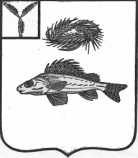    АДМИНИСТРАЦИЯЕРШОВСКОГО МУНИЦИПАЛЬНОГО   РАЙОНА САРАТОВСКОЙ ОБЛАСТИПОСТАНОВЛЕНИЕот__10.12.2020г.____   № __1061_________г. Ершов 	Руководствуясь  Уставом  Ершовского муниципального района Саратовской области,  администрация Ершовского муниципального района ПОСТАНОВЛЯЕТ:     1.Внести в пункт 1 постановления  администрации Ершовского муниципального района № 1057 от 08.12.2020 г.  «Об установлении нормативной стоимости 1 квадратного метра общей площади жилья по Ершовскому муниципальному району» 	следующие изменения: 1.1. Вместо слов «на 2021 год» читать слова «на 4 квартал 2020 года»	2. Сектору по информатизации  и программному обеспечения администрации Ершовского муниципального района разместить  настоящее постановление на официальном сайте администрации ЕМР в сети «Интернет».Глава  Ершовскогомуниципального района                                                   С.А.ЗубрицкаяО внесении изменений в   постановление администрации Ершовского муниципального района № 1057 от 08.12.2020 г.